LĨNH VỰC TRỒNG TRỌT (Quyết định số 2609/QĐ-UBND ngày 15/12/2020 của Chủ tịch UBND tỉnh Lạng Sơn)	1. Thủ tục Chuyển đổi cơ cấu cây trồng từ trồng lúa 	a) Trình tự thực hiện	Bước 1: Tổ chức, hộ gia đình, cá nhân trong nước, tổ chức, cá nhân nước ngoài sử dụng đất trồng lúa hợp pháp có nhu cầu chuyển đổi sang trồng cây hàng năm, trồng lúa kết hợp nuôi trồng thủy sản; hộ gia đình, cá nhân trong nước sử dụng đất trồng lúa hợp pháp có nhu cầu chuyển sang trồng cây lâu năm gửi hồ sơ đến Bộ phận một cửa Ủy ban nhân dân cấp xã.Bước 2: Trả lời tính đầy đủ của thành phần hồ sơ- Trường hợp nộp hồ sơ trực tiếp: Bộ phận một cửa Ủy ban nhân dân cấp xã kiểm tra thành phần hồ sơ và trả lời ngay khi tổ chức, cá nhân đến nộp hồ sơ.- Trường hợp nộp hồ sơ qua dịch vụ bưu chính hoặc qua môi trường mạng: Trong thời hạn không quá 03 ngày làm việc, kể từ ngày nhận được hồ sơ, Bộ phận một cửa Ủy ban nhân dân cấp xã xem xét tính đầy đủ, nếu hồ sơ chưa đầy đủ theo quy định, cơ quan giải quyết thủ tục hành chính thông báo cho tổ chức, cá nhân biết để bổ sung.Bước 3: Trường hợp bản đăng ký chuyển đổi không hợp lệ, trong thời gian 03 ngày làm việc, Ủy ban nhân dân cấp xã phải hướng dẫn cho tổ chức, cá nhân chỉnh sửa, bổ sung bản đăng ký.Bước 4: Trường hợp bản đăng ký chuyển đổi hợp lệ và phù hợp với kế hoạch chuyển đổi cơ cấu cây trồng trên đất trồng lúa của Ủy ban nhân dân cấp xã, trong thời gian 05 ngày làm việc, Ủy ban nhân dân cấp xã có ý kiến “Đồng ý cho chuyển đổi”, đóng dấu vào bản đăng ký, vào sổ theo dõi và gửi lại cho người sử dụng đất.Trường hợp không đồng ý, Ủy ban nhân dân cấp xã phải trả lời bằng văn bản theo Mẫu số 05.CĐ Phụ lục X kèm theo Nghị định số 94/NĐ-CP ngày 13/12/2019 của Chính phủ Quy định chi tiết một số điều của Luật Trồng trọt về giống cây trồng và canh tác. 	b) Cách thức thực hiện	- Trực tiếp tại cơ quan hành chính nhà nước.	c) Thành phần, số lượng hồ sơ	Bản đăng ký chuyển đổi cơ cấu cây trồng trên đất trồng lúa theo Mẫu số 04.CĐ Phụ lục X kèm theo Nghị định số 94/NĐ-CP ngày 13/12/2019 của Chính phủ Quy định chi tiết một số điều của Luật Trồng trọt về giống cây trồng và canh tác. - Số lượng hồ sơ: 01 bộ	d) Thời hạn giải quyết: 03 ngày làm việc, kể từ ngày nhận được hồ sơ.	đ) Đối tượng thực hiện thủ tục hành chính: Tổ chức, Cá nhân.	e) Cơ quan thực hiện: 	-  Cơ quan tiếp nhận và trả kết quả: Bộ phận Một cửa cấp xã 	- Cơ quan thực hiện: UBND cấp xã 	g) Phí và lệ phí: Không.	h) Yêu cầu hoặc điều kiện để thực hiện thủ tục hành chính: 	- Người sử dụng đất được chuyển đổi từ trồng lúa sang trồng cây hàng năm, cây lâu năm hoặc trồng lúa kết hợp nuôi trồng thuỷ sản nhưng phải đảm bảo các nguyên tắc sau: - Có Kế hoạch chuyển đổi cơ cấu cây trồng của cấp có thẩm quyền phêduyệt;- Không làm mất đi các điều kiện để trồng lúa trở lại; không làm biến dạng mặt bằng, không gây ô nhiễm, thoái hóa đất trồng lúa; không làm hư hỏng công trình giao thông, công trình thủy lợi phục vụ trồng lúa;- Trường hợp chuyển trồng lúa sang trồng lúa kết hợp nuôi trồng thủy sản, được sử dụng tối đa 20% diện tích đất trồng lúa để hạ thấp mặt bằng nuôi trồng thủy sản với độ sâu không quá 120 cen-ti-mét so với mặt ruộng. 	i) Kết quả thực hiện thủ tục hành chính: Xác nhận của Ủy ban nhân dân cấp xã vào Đơn đăng ký chuyển đổi cơ cấu cây trồng trên đất trồng lúa;	k) Mẫu đơn, mẫu tờ khai hành chính: Bản đăng ký chuyển đổi cơ cấu cây trồng trên đất trồng lúa 	l) Căn cứ pháp lý	- Luật Trồng trọt năm 2018; 	- Nghi định số 94/2019/NĐ-CP  ngày 13/12/2019 của  Chính phủ quy định chi tiết một số điều của Luật Trồng trọt về giống cây trồng và canh tác; 	- Quyết định số 2609/QĐ-UBND ngày 15/12/2020 Về việc công bố Danh mục thủ tục hành chính chuẩn hoá thuộc thẩm quyền giải quyết của Sở Nông nghiệp và Phát triển nông thôn, UBND cấp huyện, UBND cấp xã tỉnh Lạng Sơn;	 - Quyết định 721/QĐ-UBND ngày 13/5/2023 về phê duyệt danh muụ thực hiện cắt giảm thời hạn giải quyết TTHC thuộc thẩm quyền giải quyết của Sở Nông nghiệp và phát triển nông thôn, UBND cấp huyện, UBND cấp xã tỉnh Lạng Sơn.	- Quyết định số 928/QĐ-UBND ngày 16/6/2023 của CT UBND tỉnh Lạng Sơn về việc phê duyệt thay thế quy trình nội bộ giải quyết TTHC lĩnh vực nông nghiệp, Lâm nghiệp, Thú y, Trồng trọt, Thuỷ lợi, Phòng chống thiên tai thuộc thẩm quyền giải quyết của Sở NN và PTNT, UBND cấp huyện, UBDN cấp xã tỉnh Lạng Sơn.CỘNG HÒA XÃ HỘI CHỦ NGHĨA VIỆT NAM
Độc lập - Tự do - Hạnh phúc.... ngày ... tháng ... năm...BẢN ĐĂNG KÝCHUYỂN ĐỔI CƠ CẤU CÂY TRỒNG TRÊN ĐẤT TRỒNG LÚAKính gửi: Ủy ban nhân dân xã (phường, thị trấn): ……………………………1. Tên tổ chức hoặc người đại diện của tổ chức, cá nhân, hộ gia đình: …….2. Chức vụ người đại diện tổ chức:…………………………………………..	3. Số CMND/Thẻ căn cước…………Ngày cấp:………….Nơi cấp…………Hoặc Giấy chứng nhận ĐKKD (tổ chức)…….Ngày cấp: .... Nơi cấp	……..4. Địa chỉ:…………………..số điện thoại: …………………………………5. Diện tích chuyển đổi ... (m2, ha), thuộc thửa đất số ..., tờ bản đồ số ……….khu vực, cánh đồng ………………………………………………………..6. Mục đícha) Trồng cây hàng năm:- Chuyển đổi từ đất 1 vụ lúa/năm: tên cây trồng………….., vụ	…………….- Chuyển đổi từ đất 2 - 3 vụ lúa/năm: tên cây trồng……………	, vụ………..	- Chuyển đổi từ đất lúa nương: tên cây trồng	…………………………………b) Trồng cây lâu năm:- Chuyển đổi từ đất 1 vụ lúa/năm: tên cây trồng………….., năm	…………….- Chuyển đổi từ đất 2 – 3 vụ lúa/năm: tên cây trồng…………..	, năm	……..- Chuyển đổi từ đất lúa nương: tên cây trồng…………, năm……………….c) Trồng lúa kết hợp nuôi trồng thủy sản:- Chuyển đổi từ đất 1 vụ lúa/năm: Loại thủy sản…………., năm	…………….- Chuyển đổi từ đất 2 - 3 vụ lúa/năm: Loại thủy sản………….	, năm	……..7. Cam kết thực hiện đúng quy hoạch, kế hoạch chuyển đổi của địa phương; trường hợp làm hư hỏng hệ thống giao thông thủy lợi, giao thông nội đồng sẽ có biện pháp khắc phục kịp thời và bồi thường nếu ảnh hưởng xấu tới sản xuất lúa của các hộ ở khu vực liền kề; thực hiện đầy đủ các quy định của pháp luật về quản lý, sử dụng đất trồng lúa./.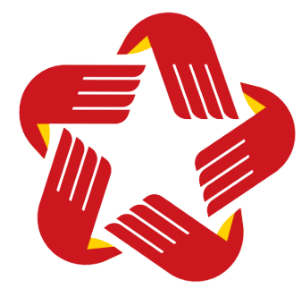 CHUNG TAY CẢI CÁCH HÀNH CHÍNHDANH MỤC THỦ TỤC HÀNH CHÍNHHÀNH CHÍNH PHỤC VỤDANH MỤC THỦ TỤC HÀNH CHÍNHSTTTên TTHCMã QR codeTrang1.Chuyển đổi cơ cấu cây trồng từ đất trồng lúa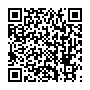 1-3UBND CẤP XÃ TIẾP NHẬN(Ký, họ tên và đóng dấu)NGƯỜI ĐẠI DIỆN TỔ CHỨC/HỘ GIA ĐÌNH/CÁ NHÂN(Ký, họ tên và đóng dấu (nếu có)